						      		 		                                  Contact: Matt Rice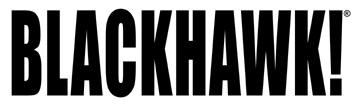 Blue Heron Communications(800) 654-3766FOR IMMEDIATE RELEASE				        E-mail: matt@blueheroncomm.com BLACKHAWK! Holsters Named OpticsPlanet Brilliance Awards 2013 ‘Holster Brand of the Year’ and ‘Best Tactical Holster’Recognizing outstanding products and brands for exceptional quality, innovative technology and dependability, the annual OpticsPlanet Brilliance Awards named the BLACKHAWK! ® holster line as the “Holster Brand of the Year” for the third consecutive year. The BLACKHAWK! SERPA® Level 3 Tactical Holster also received the Experts’ Pick for “Best Tactical Holster.” Customers and experts voted on the holster line and SERPA Level 3 Tactical Holster for their high-quality construction, functionality and long track record of achievement in the field. NORFOLK, Va. – Nov. 26, 2013 – The BLACKHAWK!®  line of premium-made holsters was recently named the 2013 “Holster Brand of the Year” as part of the annual OpticsPlanet Brilliance Awards. This marks the third consecutive year the BLACKHAWK! brand has received the award for “Holster Brand of the Year.” The BLACKHAWK! SERPA® Level 3 Tactical Holster was also awarded the Experts’ Pick for “Best Tactical Holster.” Recognizing outstanding products and brands for exceptional quality, innovative technology and dependability, the OpticsPlanet Brilliance Award is a seal of approval and signifies trusted quality. The awards serve as a guide to customers searching for products selected and approved by their peers.  “It’s an honor to receive two Brilliance Awards,” said BLACKHAWK! Brand Director Chuck Buis. “To be chosen a third consecutive year as the ‘Holster Brand of the Year’ is a testament to consumers’ trust in BLACKHAWK! products and recognition of our commitment to producing the best tactical and duty gear in the marketplace.”The BLACKHAWK! line of high quality holsters offers a multitude of carry options for shooting enthusiasts, law enforcement members and military personnel. As the only manufacturer offering complete injection-molded, leather and nylon holster lines all from the same company, BLACKHAWK! leads the industry in product innovation. The Brilliance Award for “Holster Brand of the Year” and the Expert’s Pick for “Best Tactical Holster” have singled out BLACKHAWK! for its inventive designs and reliability in action. BLACKHAWK! has a proven track record of providing the highest-quality products that stand up to the rigors of the job. The popular SERPA® is the fastest selling holster in history with more than 6 million holsters sold worldwide. The U.S. Marine Corps, U.S. Special Operations Command and German army, along with numerous law enforcement departments, rely on BLACKHAWK! holsters during service every day. For more information on BLACKHAWK! and BLACKHAWK! products, log on to www.BLACKHAWK.com or call 800-694-5263.